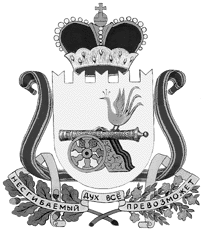 администрация муниципального образования«Вяземский район» смоленской областираспоряжениеот 31.01.2022 № 60-рВ целях удовлетворения потребности населения муниципального образования «Вяземский район» Смоленской области в безопасных, качественных пассажирских перевозках, руководствуясь Федеральным законом от 06.10.2003 № 131-ФЗ «Об общих принципах организации местного самоуправления в Российской Федерации», руководствуясь статьей 26 Устава муниципального образования «Вяземский район» Смоленской области, 1. Создать комиссию по проведению открытого конкурса на право получения свидетельства об осуществлении перевозок по муниципальным маршрутам регулярных перевозок и утвердить её в следующем составе: 2. Признать утратившим силу распоряжение Администрации муниципального образования «Вяземский район» Смоленской области                     от 25.02.2019 № 94-р «Об утверждении комиссии по проведению открытого конкурса на право получения свидетельства об осуществлении перевозок по муниципальным маршрутам регулярных перевозок».3. Опубликовать настоящее распоряжение в газете «Вяземский вестник» и разместить на сайте Администрации муниципального образования «Вяземский район» Смоленской области.И.п. Главы муниципального образованияОб утверждении комиссии по проведению открытого конкурса на право получения свидетельства об осуществлении перевозок по муниципальным маршрутам регулярных перевозок БеленкоВладимир Петрович- первый заместитель Главы муниципального образования «Вяземский район» Смоленской области, председатель комиссии ЦурковСергей Витальевич- начальник управления жилищно-коммунального хозяйства, транспорта и дорожного хозяйства Администрации муниципального образования «Вяземский район» Смоленской области, заместитель председателя комиссииЯхоноваТатьяна Владимировна- ведущий специалист управления жилищно-коммунального хозяйства, транспорта и дорожного хозяйства Администрации муниципального образования «Вяземский район» Смоленской области, секретарь комиссииЧлены комиссии:Березкина Вера Павловнаначальник юридического отдела Администрации муниципального образования «Вяземский район» Смоленской области, член комиссииШишковДенис Николаевичначальник ОГИБДД Межмуниципального отдела МВД России «Вяземский» член комиссии                      (по согласованию), «Вяземский район» Смоленской области                                           В.П. Беленко